Porque Deus amou o mundo de tal maneira que deu o seu Filho unigênito, para que todo aquele que nele crê não pereça, mas tenha a vida eterna. João 3:161. Convide JESUS CRISTO em seu coração.João 1:12 - Mas para todos os que creram nele e aceitou, ele deu o direito de se tornar filho de Deus. Revelações 3:20 2. Ele perdoa você de todos os pecados e erros.1 João 1: 8 - Se afirmamos estar sem pecado, nos enganamos e a verdade não está em nós. 9. Se confessarmos nossos pecados, ele é fiel e justo e nos perdoará nossos pecados e nos purificará de toda injustiça. 10. Se afirmarmos que não pecamos, nós o fazemos ser um mentiroso e sua palavra não está em nós.3. Leia a Bíblia de Deus que nos faz crescer.2 Timóteo 3: 16 - Todas as Escrituras são inspiradas por Deus e são lucrativas para ensinar, repreender, corrigir, treinar em justiça; 17. para que o homem de Deus seja adequado, equipado para todo bom trabalho. Efésios 5:26 Tito 3: 5 Em seu leito de morte, as últimas palavras de Budha foram:  Eu não consegui!Mais JESUS CRISTO disse:  Quem crer em mim viverá, embora ele morra. -  João 11: 16Arnold & Heidi                             Whatsapp   +27 74 227 3224Porque Deus amou o mundo de tal maneira que deu o seu Filho unigênito, para que todo aquele que nele crê não pereça, mas tenha a vida eterna. João 3:161. Convide JESUS CRISTO em seu coração.João 1:12 - Mas para todos os que creram nele e aceitou, ele deu o direito de se tornar filho de Deus. Revelações 3:20 2. Ele perdoa você de todos os pecados e erros.1 João 1: 8 - Se afirmamos estar sem pecado, nos enganamos e a verdade não está em nós. 9. Se confessarmos nossos pecados, ele é fiel e justo e nos perdoará nossos pecados e nos purificará de toda injustiça. 10. Se afirmarmos que não pecamos, nós o fazemos ser um mentiroso e sua palavra não está em nós.3. Leia a Bíblia de Deus que nos faz crescer.2 Timóteo 3: 16 - Todas as Escrituras são inspiradas por Deus e são lucrativas para ensinar, repreender, corrigir, treinar em justiça; 17. para que o homem de Deus seja adequado, equipado para todo bom trabalho. Efésios 5:26  Tito 3: 5 Em seu leito de morte, as últimas palavras de Budha foram:  Eu não consegui!Mais JESUS CRISTO disse:  Quem crer em mim viverá, embora ele morra. -  João 11: 16Arnold & Heidi                              Whatsapp  +27 74 227 3224Se você morrer esta noite, tem certeza que vai ao Céu?Se você morrer esta noite, tem certeza que vai ao Céu?O Inferno é real, mais Deus, através JESUS CRISTO, entrou para salvar á todos.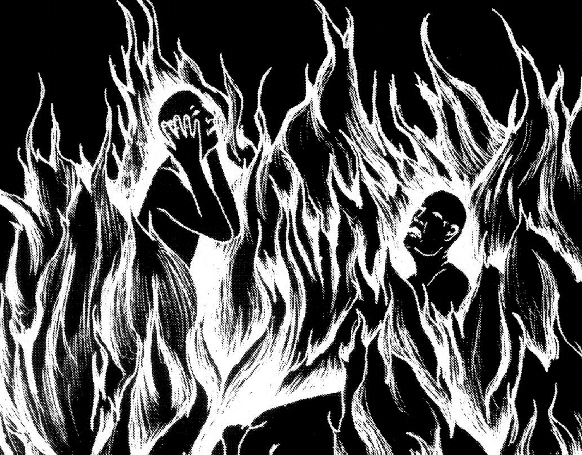 O Inferno é real, mais Deus, através JESUS CRISTO, entrou para salvar á todos.Pode conhecer JESUS CRISTO hoje e saber que você tem a vida eterna após a morte por meio dele:Pode conhecer JESUS CRISTO hoje e saber que você tem a vida eterna após a morte por meio dele: